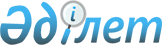 Об утверждении Правил проведения государственной экспертизы геологического отчетаПриказ Министра по инвестициям и развитию Республики Казахстан от 16 мая 2018 года № 334. Зарегистрирован в Министерстве юстиции Республики Казахстан 29 мая 2018 года № 16958.
      Примечание РЦПИ!Вводится в действие с 29.06.2018.
      В соответствии с пунктом 1 статьи 252 Кодекса Республики Казахстан от 27 декабря 2017 года "О недрах и недропользовании" ПРИКАЗЫВАЮ:
      1. Утвердить прилагаемые Правила проведения государственной экспертизы геологического отчета.
      2. Комитету геологии и недропользования Министерства по инвестициям и развитию Республики Казахстан в установленном законодательством Республики Казахстан порядке обеспечить:
      1) государственную регистрацию настоящего приказа в Министерстве юстиции Республики Казахстан;
      2) в течение десяти календарных дней со дня государственной регистрации настоящего приказа направление его копии в бумажном и электронном виде на казахском и русском языках в Республиканское государственное предприятие на праве хозяйственного ведения "Республиканский центр правовой информации" для официального опубликования и включения в Эталонный контрольный банк нормативных правовых актов Республики Казахстан;
      3) размещение настоящего приказа на интернет-ресурсе Министерства по инвестициям и развитию Республики Казахстан после его официального опубликования;
      4) в течение десяти рабочих дней после государственной регистрации настоящего приказа представление в Юридический департамент Министерства по инвестициям и развитию Республики Казахстан сведений об исполнении мероприятий, предусмотренных подпунктами 1), 2) и 3) настоящего пункта.
      3. Контроль за исполнением настоящего приказа возложить на курирующего вице-министра по инвестициям и развитию Республики Казахстан.
      4. Настоящий приказ вводится в действие с 29 июня 2018 года и подлежит официальному опубликованию. Правила проведения государственной экспертизы геологического отчета Глава 1. Общие положения
      1. Настоящие Правила проведения государственной экспертизы геологического отчета (далее – Правила) разработаны в соответствии с пунктом 1 статьи 252 Кодекса Республики Казахстан от 27 декабря 2017 года "О недрах и недропользовании" (далее – Кодекс) и определяют порядок проведения государственной экспертизы геологического отчета. Глава 2. Порядок проведения государственной экспертизы геологического отчета
      2. Геологический отчет (далее – отчет) прилагается к заявлению о выдаче лицензии на использование пространства недр (далее – заявление), поданному в уполномоченный орган по изучению недр (далее – уполномоченный орган). Отчет представляется в одном экземпляре на бумажном и электронном носителях.
      3. В процессе рассмотрения заявления уполномоченный орган организует проведение государственной экспертизы геологического отчета (далее – экспертиза).
      4. Экспертиза отчета проводится государственной комиссией по экспертизе недр (далее – Комиссия). Положение о государственной комиссии по экспертизе недр и ее состав определяется уполномоченным органом в соответствии с пунктом 5 статьи 89 Кодекса.
      5. Отчет регистрируется секретарем Комиссии и считается принятым на экспертизу, о чем заявитель уведомляется письменно в произвольной форме в течение 3 (трех) рабочих дней с даты поступления отчета.
      6. Экспертиза отчета проводится в течение двух месяцев с момента его регистрации.
      7. Срок, указанный в пункте 6 продлевается председателем Комиссии на срок, необходимый для проведения дополнительных исследований, представления необходимых материалов и устранения предварительных замечаний и предложений членов комиссии по результатам пленарного заседания Комиссии, но не более чем на шесть месяцев.
      8. После изучения материалов ответственными членами Комиссии в течение 40 (сорока) календарных дней со дня поступления отчета, проводится рабочее заседание Комиссии. В течение 2 (двух) календарных дней после рабочего заседания проводится пленарное заседание Комиссии.
      9. Рабочее и пленарное заседания Комиссии проводятся с участием представителей заявителя, исполнителей отчета и приглашенных специалистов. О дате проведения рабочего и пленарного заседаний уведомляются за 5 (пять) календарных дней письменно в произвольной форме.
      10. Рабочие заседания Комиссии проводятся под председательством заместителя председателя Комиссии, а при его отсутствии - ответственным за проведение экспертизы членом Комиссии. Результатом рабочего заседания является проект решения Комиссии, который содержит положительные или отрицательные рекомендации.
      11. Пленарные заседания Комиссии проводятся под председательством председателя Комиссии. В случаях отсутствия председателя заседания проводит его заместитель. Результатом пленарного заседания является протокол Комиссии.
      12. Пленарное заседание Комиссии считается правомочным, если в нем приняли участие не менее половины от общего числа членов Комиссии. Члены Комиссии не делегируют свои полномочия по участию в заседании другим лицам.
      13. Члены Комиссии обладают равными голосами при принятии решения. В случае равенства голосов, голос председательствующего является решающим.
      14. Протокол пленарного заседания Комиссии составляется в течение 16 (шестнадцати) календарных дней со дня проведения заседания.
      15. По итогам пленарного заседания Комиссии принимается положительное или отрицательное решение.
      16. Отрицательное заключение экспертизы отчета является основанием для отказа в выдаче лицензии на использование пространства недр.
      17. При принятии решения на пленарном заседании о внесении изменений и дополнений в отчет, исполнителями отчета вносятся соответствующие изменения и дополнения.
      18. Соответствие вносимых изменений и дополнений проверяется членом Комиссии, ответственным за прохождение экспертизы представленного отчета.
      19. На отчет, прошедший экспертизу, после внесения изменений и дополнений, а также в случае принятия его без изменений и дополнений, ставится штамп, удостоверяющий прохождение экспертизы.
      20. В штампе отражаются номер протокола пленарного заседания, дата его проведения, а также подпись секретаря комиссии. Штамп ставится на титульном листе и на каждом листе графических приложений.
      21. Протокол пленарного заседания Комиссии в течение 2 (двух) календарных дней после составления направляется в адрес соответствующего территориального подразделения, геологический фонд и заявителю.
					© 2012. РГП на ПХВ «Институт законодательства и правовой информации Республики Казахстан» Министерства юстиции Республики Казахстан
				
      Министр по инвестициям и развитиюРеспублики Казахстан 

Ж. Қасымбек
Утверждены
приказом Министра
по инвестициям и развитию
Республики Казахстан
от 16 мая 2018 года № 334